УСТАНОВКА ДЛЯ ПРИГОТОВЛЕНИЯ ПИЩИ«Сковорода электрическаяФ6ЖТЛСЖЭ»Паспорт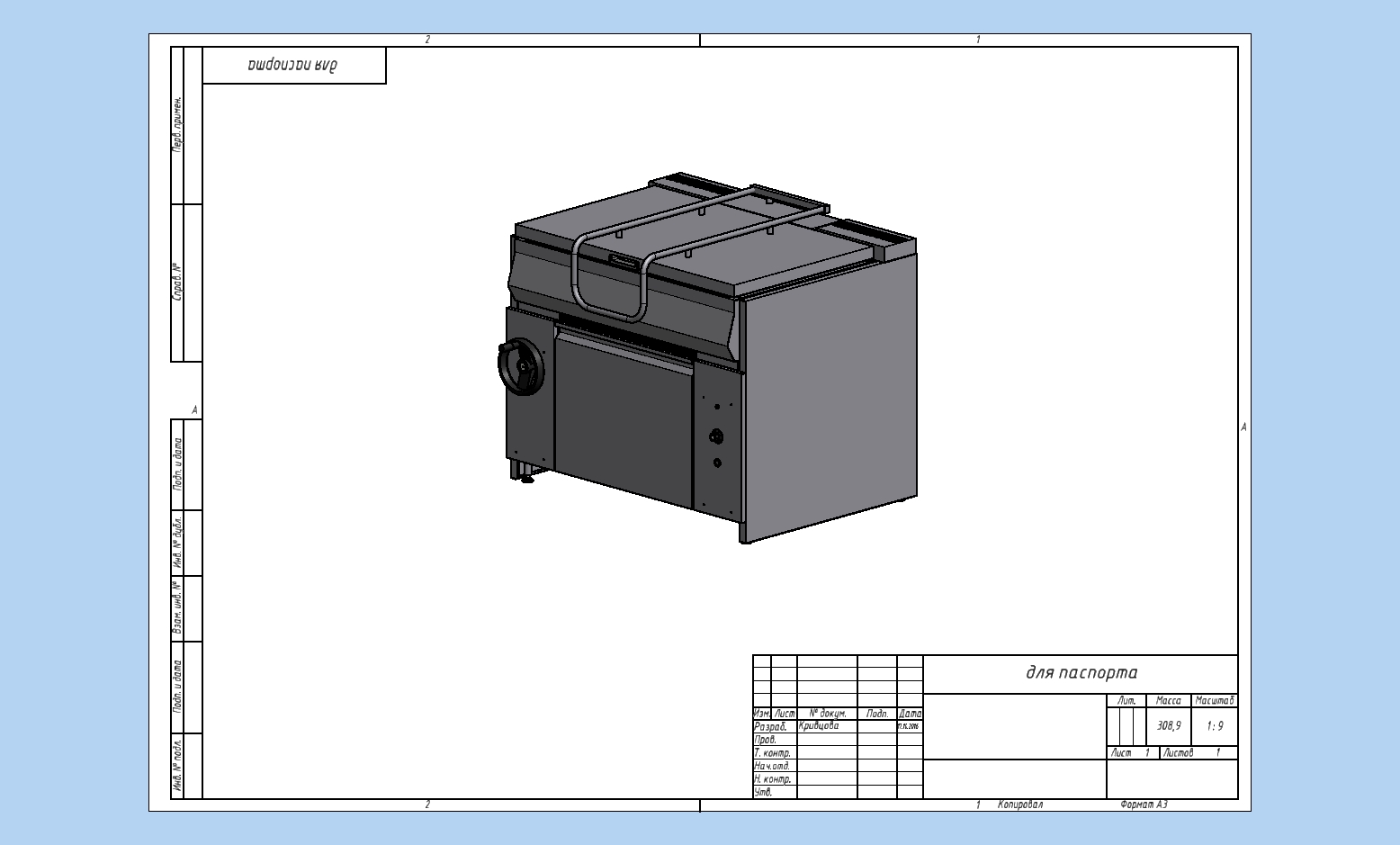 «Гриль-мастер»Смоленск«СКОВОРОДА  ЭЛЕКТРИЧЕСКАЯ  Ф6ЖТЛСЖЭ»Данный паспорт является документом, совмещенным с руководством по эксплуатации, и распространяется на «СКОВОРОДУ ЭЛЕКТРИЧЕСКУЮ Ф6ЖТЛСЖЭ».Данный паспорт в течение всего срока эксплуатации поверхности должен находиться у лиц, ответственных за ее сохранность.Содержание РЭ:1. Общие указания1.1. Изделие работает от электросети переменного тока частотой 50Гц, трехфазным напряжением 380В, и предназначено для эксплуатации в отапливаемом помещении при условии гарантированного проветривания или наличии вытяжной вентиляции. Установка выполнена по I классу защиты от поражения электрическим током.  1.2. Изделие предназначено для эксплуатации в отапливаемом помещении, с диапазоном температур окружающего воздуха от +10ºС до +50 ºС, относительной влажности (без конденсации) воздуха 80% при 20°С, при условии гарантированного проветривания или наличия вытяжной вентиляции, атмосферном давлении от 84 до 107 кПа (от 630 до  рт.ст.). Вид климатического исполнения УХЛ4 по ГОСТ 15150-69.1.3.Подключениеоборудования к электросети осуществляется специалистами, имеющими допуск для работы с электрооборудованием.1.4. При покупке изделия требуйте проверку комплектности.1.5. Изделие устанавливается на устойчивом, горизонтальном несгораемом основании.1.6. При длительных перерывах в эксплуатации (на ночь) отключать изделие от сетей электроснабжения.1.7. Оберегайте изделие от ударов и небрежного обращения.1.8. При нарушении потребителем правил, изложенных в настоящем руководстве по эксплуатации, изделие гарантийному ремонту не подлежит.2.Назначение изделияНастоящее руководство по эксплуатации распространяется на модель «Сковорода электрическая» Ф6ЖТЛСЖЭ.Установка «Сковорода» предназначена для тепловой обработки пищевых продуктов (жарение, тушение, жарение во фритюре, пассирования и припускания) на профессиональных кухнях.Продукты готовятся в емкости из чугуна, которая может нагреваться до максимальной температуры 300ºС.Сковорода обслуживается только обученным квалифицированным персоналом.Все корпусные элементы установки изготовлены из пищевой нержавеющей стали, что позволяет использовать данную установку в системе общественного питания.Приобретая нашу установку, внимательно ознакомьтесь с руководством по эксплуатации. Это поможет Вам успешно ее использовать и делать свой бизнес.Предприятие «Гриль-Мастер» постоянно расширяет и совершенствует ассортимент выпускаемой продукции, поэтому реальный комплект установки, внешний вид и технические характеристики изделия могут отличаться от указанных в данном руководстве без ухудшения потребительских свойств.3.Технические характеристики4. Комплектность5. Устройство и принцип работыОсновные части изделия указаны на рисунке 1 и перечислены в таблице1.   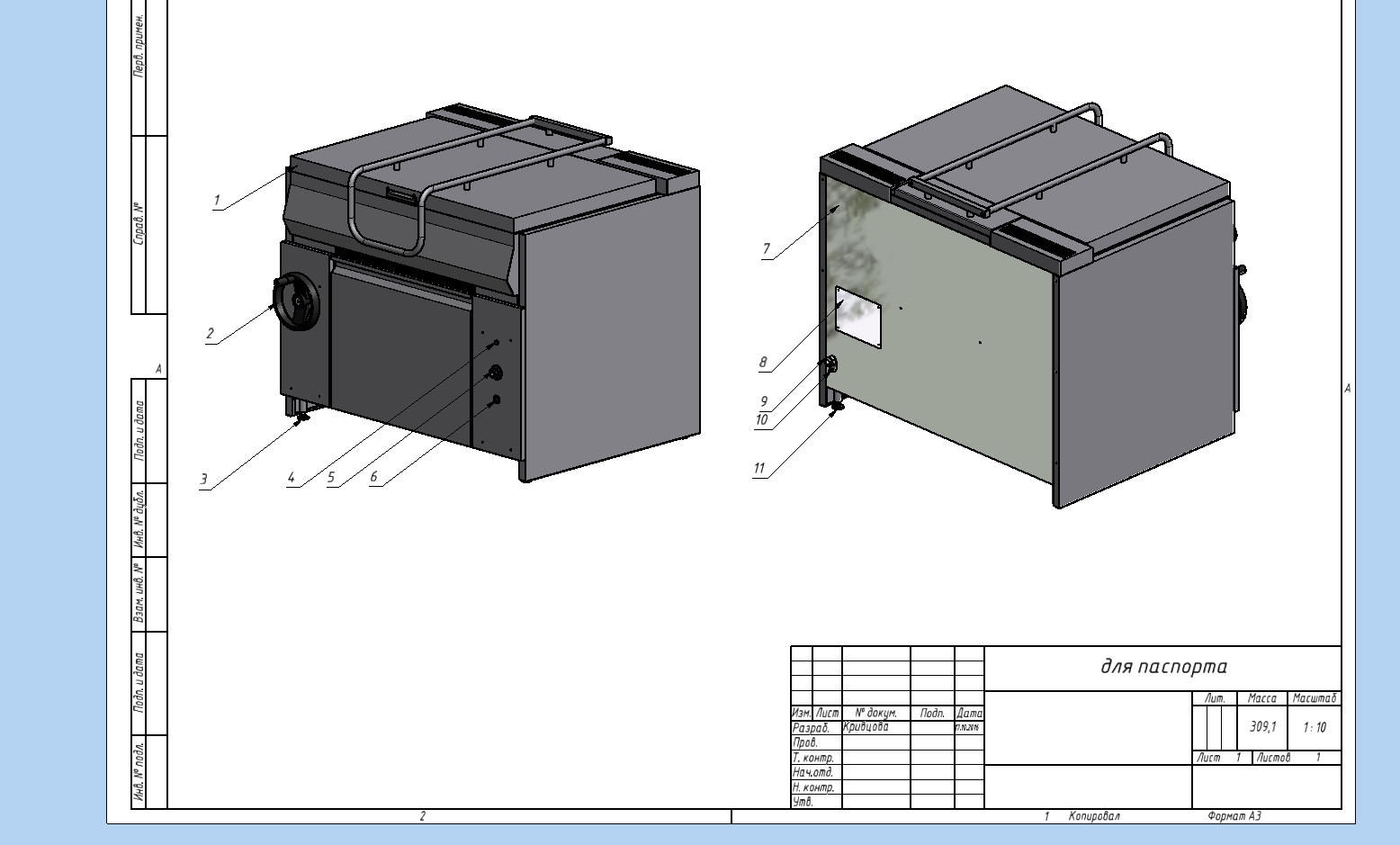 Рисунок 1 – Устройство сковороды электрической Ф6ЖТЛСЖЭТаблица 1 – Функциональные элементы6.Требования по технике безопасности и пожарной безопасности6.1.Общие требования безопасности к электрическим установкам в соответствии с ГОСТ 27570.0-87 «Безопасность бытовых и аналогичных электрических приборов» и ГОСТ 26582-85 «Машины и оборудование продовольственные». 6.2.Запрещается работа на Сковороде без заземления корпуса.6.3.Не загромождайте подходы к Сковороде.6.4.При перемещениях установки на новое место необходимо отключать ее от электросети, заземления.7. Подготовка к работе7.1. Сковороду следует установить с соблюдением ГОСТ 12.2.124-90 «Оборудование продовольственное. Общие требования безопасности», но не менее 300мм от задней стенки установки до стены и между боковых стенок рядом стоящего оборудования в линии.7.2. При распаковке установки убедиться в ее сохранности.7.3. Подсоединить заземление корпуса установки(10) (рис. 1) к заземляющему контуру помещения согласно ГОСТ 27570.0-87.7.4. Подключить электрический кабель от электрической сети 380В через кабельный ввод к клеммнику в электрической коробке на задней стенке сковороды.8. Порядок работыПеред началом работы рекомендуется прогреть сковороду в течение часа при температуре не выше 1000С. После загрузки продукта установить температуру необходимую для его приготовления.8.1. Включить подачу электрического тока, нажав включатель электрической сети (6)(рис.1).8.2.  Задать температуру жарения поворотом ручки терморегулятора(5)(рис.1), при этом сигнальная лампочка (4) (рис.1) светится. При достижении заданной температуры сигнальная лампочка (4) (рис.1) погаснет. Для жарения во фритюре необходимая температура до 180°С.8.3.  Загрузить продукты (масло, мясо и др.) в емкость сковороды, учитывая, что приготовление продукта должно быть не более чем в 1 слой для режима жарения и высота уровня загрузки не более 100мм – режим тушения. Для жарения во фритюре количество продукта должно полностью погружено в масло.8.4.  По окончании времени приготовления вынуть приготовленный продукт.8.5.Степень готовности продукта контролировать визуально.8.6. По окончании работы установки отключить  ее от электросети, провести чистку сковороды специальными чистящими средствами, обмыть и вытереть насухо.ВНИМАНИЕ! Запрещается производить наклон сковороды при закрытой крышке.ВНИМАНИЕ! В процессе эксплуатации НЕЛЬЗЯ наливать холодную воду в разогретую чашу, происходит деформация металла, которая ведет к растрескиванию.ВНИМАНИЕ! ЗАПРЕЩАЕТСЯ ИСПОЛЬЗОВАТЬ ЧУГУННУЮ ПОВЕРХНОСТЬ ВЫШЕ 100°С БЕЗ ЗАГРУЖЕННЫХ ПРОДУКТОВ.9.Техническое обслуживание на месте9.1. Перед любыми работами по обслуживанию установки отключите ее от электросети. Проверить, чтобы сковорода остыла до безопасной температуры.9.2. Внешние части и поверхности из нержавеющей стали очищать губкой, смоченной в растворе теплой воды с нейтральным мылом, затем ополоснуть и вытереть насухо.   9.3. Трудноудалимые пятна очищайте специальными средствами по уходу за нержавеющей сталью. Для очистки стенок установки не используйте абразивные порошки и средства, содержащие агрессивные средства.9.4.Сковороду очищайте губкой с неабразивным моющим средством, затем протрите мягкой тканью.9.5. Ежедневная чистка сковороды увеличит срок службы установки. Просушивайте сковороду. При длительном перерыве в работе (на ночь) крышку сковороды оставляйте приоткрытой.10.Возможные неисправности и способы их устранения11. Правила транспортировки и хранения11.1.Способ установки оборудования на транспортное средство должен исключать его самопроизвольное перемещение. При погрузке и разгрузке изделий должны строго выполняться требования манипуляционных знаков и надписей на упаковках.11.2. До установки изделия у потребителя, его необходимо  хранить в заводской упаковке в помещениях с естественной вентиляцией при относительной влажности не выше 60% и температуре окружающей среды не ниже +5°С, при отсутствии в воздухе кислотных и других паров.11.3. Складирование изделий в упаковке должно производиться не более чем в 1 ярус.11.4. Условия транспортирования оборудования - по группе условий 3 ГОСТ 15150-69 и температуре не ниже -35°С.11.5. Транспортирование изделия должно производиться в заводской упаковке в вертикальном положении высотой не более чем в 1 ярус, с предохранением от осадков и механических повреждений. 12. Гарантии изготовителя12.1. Изготовитель гарантирует соответствие качества изделия требованиям действующей технической документации при соблюдении потребителем условий и правил хранения, транспортирования и эксплуатации, установленных в эксплуатационной документации.12.2. Гарантийный срок хранения 6 месяцев со дня продажи. Гарантийный срок эксплуатации 12 месяцев со дня продажи. Гарантийный срок эксплуатации на чугунную емкость 3 месяца со дня продажиВ течение гарантийного срока предприятие производит гарантийный ремонт. Изготовитель гарантирует, что оборудование не содержит дефектов по причине качества изготовления или материалов, а также его нормальное функционирование после проведения монтажных, пусконаладочных или ремонтных работ в соответствии с требованиями данного руководства.12.3. Гарантия не охватывает стоимости работ и запасных частей в следующих случаях:- не предусмотренного применения или чрезмерного использования изделия;- повреждения изделия за счет удара или падения;- подключения в электросеть с параметрами не указанными в паспорте, а также отсутствия заземления изделия;- без отметки газово-сервисной службы аппарат гарантии не подлежит,- повреждения изделия пожаром, наводнением или другим стихийным бедствием;- транспортировки изделия в не правильном положении с нарушением правил перевозки;- выход из строя деталей, подверженных нормальному износу.12.4. Претензии в адрес предприятия-изготовителя предъявляются в случае, если поломка произошла по вине завода-изготовителя в период гарантийного срока.12.5. Рекламация, полученная предприятием-изготовителем, рассматривается в десятидневный срок. О принятых мерах письменно сообщается потребителю.12.6. Для определения причин поломки потребитель создает комиссию и составляет акт, в котором должны быть указаны:- заводской номер изделия;- дата получения изделия с предприятия-изготовителя или торгующей организации и номер документа, по которому он был получен;- дата ввода в эксплуатацию;- описание внешнего проявления поломки;- какие узлы и детали сломались, износились, и т. д.;К рекламации следует приложить:- заполненный гарантийный талон;- акт о поломке.12.7. Если в течение гарантийного срока изделие вышло из строя по вине потребителя, то претензии предприятием-изготовителем не принимаются.12.8. Рекламация на детали и узлы, подвергшиеся ремонту потребителем, предприятием-изготовителем не рассматриваются и не удовлетворяются.12.9. В случае поломки изделия после окончания срока гарантии предприятие-изготовитель осуществляет ремонт по взаимной договоренности. Настоящая гарантия не дает права на возмещение прямых или косвенных убытков.13. Утилизация изделия13.1.Материалы, применяемые для упаковки изделия, могут быть использованы повторно или сданы на пункты по сбору вторичного сырья.13.2. Изделие для утилизации, необходимо привести в непригодность и утилизировать в соответствии с действующим законодательством.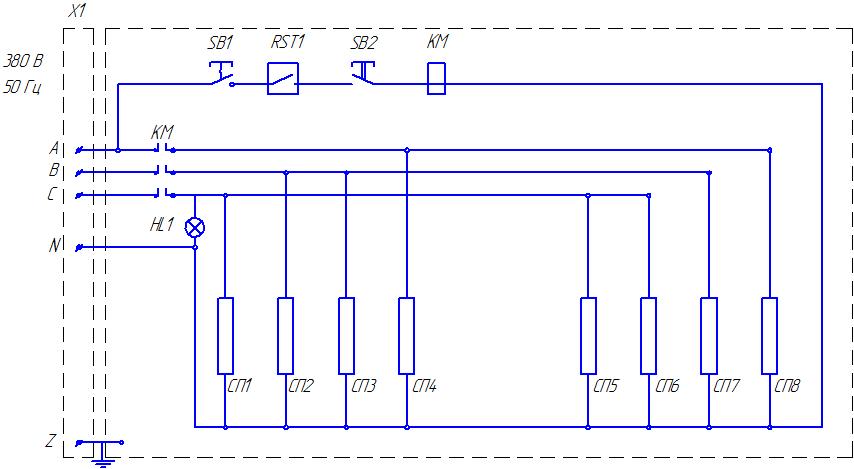 Перечень элементовРегистрационный талонОрганизация _________________________________________________________________________ _____________________________________________________________________________________Адрес_______________________________________________________________________________ _____________________________________________________________________________________Руководитель_________________________________________________________________________Контактный тел./факс__________________________________________________________________Где было приобретено оборудование_____________________________________________________ _____________________________________________________________________________________1. Общие указания32.Назначения изделия33. Технические характеристики44. Комплектность45. Устройство и принцип работы46. Требования по технике безопасности и пожарной безопасности57. Подготовка к работе58. Порядок работы59. Техническое обслуживание на месте610. Возможные неисправности и способы их устранения611. Правила транспортировки и хранения712. Гарантии изготовителя713. Утилизация изделия8Свидетельство о приемке9Приложение 1. Схема электрическая принципиальная10Талон на гарантийное обслуживание11№п/пНаименованиеЕд.изм.Параметры2.1Габаритные размеры (ДхШхВ), не болеемм1144х1011х9802.2Количество нагревательных элементов шт.82.3Потребляемая электрическая мощность, не болеекВт122.4Пределы регулирования температуры˚C50-3002.5Номинальное напряжение электросетиВ3802.6Частота токаГц502.7Угол наклона сковороды, ручной, не болееград602.8Масса установки, не болеекг315НаименованиеКол-во1. Сковорода электрическая12. Паспорт13. Сертификат соответствия11Крышка с ручкой6Включатель электрической сети2Ручка привода наклона7Стенка задняя3       Корпус8Электрическая коробка с клеммником4Сигнальная лампочка9Кабельный ввод5Ручка терморегулятора10Болт заземления11Ножки, регулируемые по высотеНаименование неисправностиВероятная причинаМетоды устраненияНе поддерживается заданная температураНе работает терморегуляторЗаменить терморегуляторПри работающей установке не светится сигнальная лампа (4)Перегорела сигнальная лампаЗаменить сигнальную лампуНе работает установка или не поддерживается заданная температура, медленный нагревНеисправны нагревательные спиралиЗаменить нагревательные спиралиНе работает установка после включения включателя электротока(6)Выключен главный питающий электрический рубильник на щите подключения.Сработал автомат электрической защиты.Неисправен включатель.Включить главный питающий электрический рубильник.Включить автомат электрической защиты.Заменить включатель.ПозицияНаименованиеКол-воХ1Клеммник 5RST1Терморегулятор RST 320S1HL1Сигнальный индикатор1СП1-СП8Спирали нагревательные в керамических бусах 1,5 кВт8SB1Переключатель кнопочный с фиксацией1SB2Микровыключатель 250V1KMПускатель магнитный1